Об объявлении и проведении конкурса на включение в кадровый резерв для замещения вакантных должностей федеральной государственной гражданской службы в Саха(Якутия)стате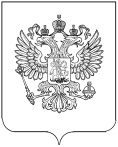 В соответствии с Федеральным законом от 27 июля 2004 года          № 79-ФЗ «О государственной гражданской службе Российской Федерации», Указом Президента Российской Федерации от 1 февраля 2005 года № 112 «О конкурсе на замещение вакантной должности государственной гражданской службы Российской Федерации», Указом Президента Российской Федерации от 1 марта 2017 года № 96 «Об утверждении Положения о кадровом резерве федерального государственного органа», постановлением Правительства Российской Федерации от 31 марта 2018 года № 397 «Об утверждении единой методики проведения конкурсов на замещение вакантных должностей государственной гражданской службы Российской Федерации и включение в кадровый резерв государственных органов», приказом  Росстата  от 13 августа 2018 года  № 498 «Об утверждении Порядка работы конкурсной комиссии для проведения конкурса на замещение вакантных должностей федеральной государственной гражданской службы в Федеральной службе государственной статистики и Методики проведения конкурса на замещение вакантных должностей федеральной государственной гражданской службы в Федеральной службе государственной статистики», приказом Росстата от 13 ноября 2018 года  № 668 «Об утверждении Положения о кадровом резерве Федеральной службы государственной статистики» п р и к а з ы в а ю:Объявить и провести конкурс на включение в кадровый резерв для замещения вакантных должностей федеральной государственной гражданской службы в Саха(Якутия)стате (далее - Конкурс) согласно приложению.  Административному отделу (О.В. Жуковская) обеспечить организацию и проведение Конкурса.Финансово-экономическому отделу (Е.Л. Громова) обеспечить оплату расходов, связанных с проведением Конкурса.Отделу информационных ресурсов и технологий (Р.А. Байназаров) организовать размещение информации о проведении Конкурса на официальном сайте Саха(Якутия)стата в информационно-телекоммуникационной сети «Интернет».Контроль за исполнением настоящего приказа оставляю за собой.Руководитель                                                                               И.К. ГаеваяГРУППЫ ДОЛЖНОСТЕЙфедеральной государственной гражданской службы в Саха(Якутия)стате, по которым проводится конкурс на включение в кадровый резерв РОССТАТТЕРРИТОРИАЛЬНЫЙ ОРГАН ФЕДЕРАЛЬНОЙ СЛУЖБЫ ГОСУДАРСТВЕННОЙ СТАТИСТИКИПО РЕСПУБЛИКЕ САХА (ЯКУТИЯ)(САХА(ЯКУТИЯ)СТАТ)ПРИКАЗ01.04.2022                                                                                      № 81 ЯкутскГруппа, категориядолжностейСтруктурное подразделениеВедущая, руководители(начальник отдела, заместитель начальника отдела)Отдел сводных статистических работ и общественных связейВедущая, руководители(начальник отдела, заместитель начальника отдела)Отдел статистики уровня жизни, обследований домашних хозяйств, населения и здравоохраненияВедущая, руководители(начальник отдела, заместитель начальника отдела)Отдел статистики рыночных услугВедущая, руководители(начальник отдела, заместитель начальника отдела)Отдел статистики труда, образования, науки и инновацийВедущая, руководители(начальник отдела, заместитель начальника отдела)Отдел организации и проведения переписей и обследованийВедущая, руководители(начальник отдела, заместитель начальника отдела)Отдел обработки статистической информацииСтаршая, специалисты(главный специалист-эксперт, ведущий специалист-эксперт, специалист-эксперт)Отдел сводных статистических работ и общественных связейСтаршая, специалисты(главный специалист-эксперт, ведущий специалист-эксперт, специалист-эксперт)Отдел статистики труда, образования, науки и инновацийСтаршая, специалисты(главный специалист-эксперт, ведущий специалист-эксперт, специалист-эксперт)Отдел статистики уровня жизни, обследований домашних хозяйств, населения и здравоохраненияСтаршая, специалисты(главный специалист-эксперт, ведущий специалист-эксперт, специалист-эксперт)Отдел статистики цен, финансов, строительства, инвестиций и жилищно-коммунального хозяйстваСтаршая, специалисты(главный специалист-эксперт, ведущий специалист-эксперт, специалист-эксперт)Отдел статистики предприятий, региональных счетов, балансов и ведения Статистического регистра и общероссийских классификаторовСтаршая, специалисты(главный специалист-эксперт, ведущий специалист-эксперт, специалист-эксперт)Отдел обработки статистической информацииСтаршая, специалисты(главный специалист-эксперт, ведущий специалист-эксперт, специалист-эксперт)Отдел статистики рыночных услугСтаршая, специалисты(главный специалист-эксперт, ведущий специалист-эксперт, специалист-эксперт)Отдел статистики сельского хозяйства и окружающей природной средыСтаршая, специалисты(главный специалист-эксперт, ведущий специалист-эксперт, специалист-эксперт)Отдел организации и проведения переписей и обследований